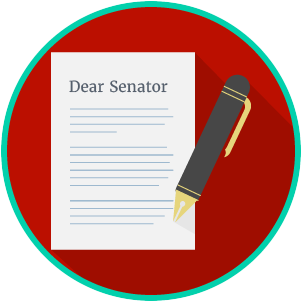 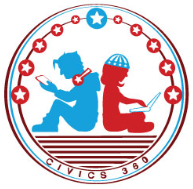 Participation in the Political Process Video #2QuestionList Specific Evidence from the VideoComplete Sentence1. What are some different ways that the First Amendment allows us to share multiple perspectives? 2. Whose perspective might be involved in a problem at the federal level?  3. Whose perspective might be involved in a problem at the local level? 4. How can each of the following share their perspective on issues through the political process? Individuals: 4. How can each of the following share their perspective on issues through the political process? Interest Groups: 4. How can each of the following share their perspective on issues through the political process? Political Parties: 5. How does the existence of multiple perspectives shape participation in and impact the political process?